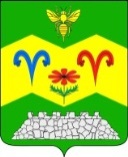 АДМИНИСТРАЦИЯ ПЕРЕДОВСКОГО СЕЛЬСКОГОПОСЕЛЕНИЯ ОТРАДНЕНСКОГО РАЙОНАПОСТАНОВЛЕНИЕот 17.10.2023 г                                                                    № 41ст-ца  ПередоваяОб утверждении Порядка размещения информации о рассчитываемой за календарный год среднемесячной заработной плате руководителей, их заместителей и главных бухгалтеров муниципальных учреждений   В соответствии со статьей 349.5 Трудового кодекса Российской Федерации, администрация Передовского сельского поселения Отрадненского районап о с т а н о в л я е т:1. Утвердить прилагаемый Порядок размещения информации о рассчитываемой за календарный год среднемесячной заработной плате руководителей, их заместителей и главных бухгалтеров муниципальных учреждений.2. Общему отделу (Киселева М.Г.)  обеспечить размещение настоящего постановления на официальном сайте администрации Передовского сельского поселения Отрадненского района3. Контроль за исполнением настоящего постановления оставляю за собой.Глава Передовского сельского поселения                                                  Г.А.ЕременкоПроект подготовлен и внесен:Юрист Администрации ПередовскогоСельского поселения                                                                          О.Н.РадченкоС распоряжением ознакомлена: Начальник общего отделаАдминистрации Передовского сельского поселения                     М.Г.Киселева                                                                                                        Утвержденопостановлением администрацииПередовского сельского поселения№ _______ от ________2023 годаПорядокразмещения информации о рассчитываемой за календарный год среднемесячной заработной плате руководителей, их заместителей и главных бухгалтеров муниципальных учреждений  1. Настоящий Порядок устанавливает условия размещения информации о рассчитываемой за календарный год среднемесячной заработной плате руководителей, их заместителей и главных бухгалтеров муниципальных учреждений (далее - Порядок, учреждения, предприятия) в соответствии с Трудовым кодексом Российской Федерации.2. Информация, указанная в пункте 1 настоящего Порядка, размещается в информационно-телекоммуникационной сети «Интернет» на официальном сайте органа, осуществляющего функции и полномочия учредителя - администрации Передовского сельского поселения (далее - учредитель) по форме согласно приложению к настоящему Порядку. По решению учредителя, информация может размещаться на официальных сайтах соответствующих учреждений, предприятий. В этом случае в соответствующем разделе официального сайта учредителя дается ссылка на адрес официального сайта соответствующего учреждения, предприятия, где размещена информация.3. Лица, указанные в пункте 1 настоящего Порядка, ежегодно не позднее 30 апреля года, следующего за отчетным, представляют информацию специалисту, ответственному за ведение кадровой работы  соответствующего учреждения, предприятия в случае принятия учредителем решения, указанного в пункте 2 настоящего Порядка.4. Информация размещается специалистом, ответственным за ведение кадровой работы ежегодно в срок не позднее 14 рабочих дней со дня истечения срока, установленного пунктом 3 настоящего Порядка для ее подачи.5. В составе информации, подлежащей размещению в сети "Интернет", указывается полное наименование учреждения или предприятия, занимаемая должность, а также фамилия, имя и отчество лица, в отношении которого размещается информация.6. В составе информации, предусмотренной пунктом 1 настоящего Порядка, запрещается указывать данные, позволяющие определить место жительства, почтовый адрес, телефон и иные индивидуальные средства коммуникации лиц, в отношении которых размещается информация, а также сведения, отнесенные к государственной тайне или сведениям конфиденциального характера.Приложениек Порядку размещения информации осреднемесячной заработной плате руководителей,их заместителей и главных бухгалтеровмуниципальных учрежденийИНФОРМАЦИЯо среднемесячной заработной платеруководителя, его заместителей и главного бухгалтера_________________________________________________________,(наименование муниципального учреждения)за 20___ годN п/пНаименование должности (в соответствии с действующим штатным расписанием)Фамилия, имя, отчествоРазмер среднемесячной заработной платы, руб.